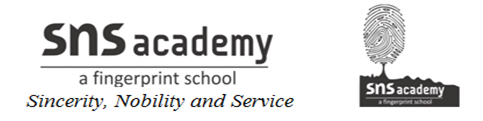 CLASS: XII	          Relations and FunctionsAnswer the following:1.	Show that the relation R on R defined as  is neither reflexive  nor symmetric nor transitive.2.	Show that the function   defined by is one – one and onto function. Hence find .3.	Let  be a function defined as . Show that  is invertible. Find the inverse of ‘f’.4.	Consider given by . Show that  is invertible with .5.	Consider the function given by . Prove that f is invertible with .6.	Let  be a function defined as . Show that is one-one and onto. Hence find .7.	   Let N denote the set of all natural numbers and R be the relation on NxN defined by 	   ( a,b)R(c,d). Check whether R is an equivalence relation on NxN.8.   	Show that the function  defined by f(n) = n+1, if n is even, f(n) = n – 1 , if n is    odd. Show that f is a bijection.